GULBENES NOVADA  PAŠVALDĪBAS DOMES LĒMUMSGulbenēPar grozījumiem Gulbenes novada pašvaldības aizdevumu līgumu atmaksas grafikosLikuma “Par valsts budžetu 2024. gadam un budžeta ietvaru 2024., 2025. un 2026.gadam”38.pants nosaka, ka Valsts kase, pamatojoties uz pašvaldības iesniegumu, veic grozījumus noslēgtajos valsts aizdevuma līgumos, samazinot 2024. gadā plānotos pamatsummas maksājumus ne vairāk kā par aizdevuma procentu maksājuma pieaugumu, kas veidojas starp 2023. gada aizdevuma procentu kopsummu un 2024. gada aizdevuma procentu kopsummu, attiecīgi precizējot aizdevuma atmaksas grafiku, ievērojot nosacījumus, ka pašvaldība ir iesniegusi domes lēmumu par grozījumiem aizdevuma atmaksas grafikā līdz 2024. gada 1. martam, aizdevuma atlikums nav mazāks par 10 000 euro un atlikušais termiņš līdz aizdevuma atmaksas beigu termiņam pārsniedz divus gadus.Ņemot vērā iepriekš minēto, kā arī lai iegūtu sabalansētu pašvaldības 2024.gada budžetu, Gulbenes novada pašvaldības Centrālās pārvaldes Finanšu nodaļa iesaka samazināt 2024. gadā plānotos aizdevumu pamatsummas maksājumus aizdevumu līgumiem, kuri atbilst iepriekš minētajiem kritērijiem.Pašvaldības tiesības ņemt aizņēmumu nosaka likuma “Par pašvaldību budžetiem” 22.panta pirmā daļa, kas nosaka, ka pašvaldība, pamatojoties uz domes lēmumu, var ņemt īstermiņa un ilgtermiņa aizņēmums un uzņemties ilgtermiņa saistības. Pamatojoties uz likuma „Par pašvaldību budžetiem” 22.pantu, kas paredz pašvaldības tiesības ņemt aizņēmumus, 22.1 pantu, kas nosaka, ka pašvaldības ņem aizņēmumus, noslēdzot aizņēmuma līgumu ar Valsts kasi, ievērojot Ministru kabineta 2019.gada 10.decembra noteikumus Nr.590 „Noteikumi par pašvaldību aizņēmumiem un galvojumiem”, kas nosaka kārtību, kādā pašvaldības var ņemt aizņēmumus, likuma “Par valsts budžetu 2024. gadam un budžeta ietvaru 2024., 2025. un 2026.gadam” 38. pantu, kas paredz iespēju pašvaldībām samazināt 2024. gadā plānotos pamatsummas maksājumus, Pašvaldību likuma 10. panta pirmās daļas 21.punktu, kurš nosaka, ka tikai domes kompetencē ir pieņemt lēmumus citos ārējos normatīvajos aktos paredzētajos gadījumos un ņemot vērā, ka pašvaldībai nepieciešams grozīt noslēgto aizdevumu līgumu atmaksas grafikus, atklāti balsojot: ar 9 balsīm "Par" (Ainārs Brezinskis, Andis Caunītis, Atis Jencītis, Guna Pūcīte, Guna Švika, Gunārs Ciglis, Ivars Kupčs, Mudīte Motivāne, Normunds Audzišs), "Pret" – nav, "Atturas" – nav, "Nepiedalās" – nav, Gulbenes novada  pašvaldības dome NOLEMJ:IZDARĪT grozījumus aizdevumu atmaksas grafikos šādos aizdevuma līgumos:līguma numurs A2/1/19/138 (trančes numurs P-93/2019);līguma numurs A2/1/19/193 (trančes numurs P-133/2019);līguma numurs A2/1/19/423 (trančes numurs P-270/2019);līguma numurs A2/1/20/101 (trančes numurs P-75/2020);līguma numurs A2/1/20/173 (trančes numurs P-132/2020);līguma numurs A2/1/20/482 (trančes numurs P-207/2020);līguma numurs A2/1/20/523 (trančes numurs P-228/2020);līguma numurs A2/1/21/91 (trančes numurs P-45/2021);līguma numurs A2/1/21/178 (trančes numurs P-119/2021);līguma numurs A2/1/21/298 (trančes numurs PP-28/2021);līguma numurs A2/1/21/296 (trančes numurs PP-26/2021);līguma numurs A2/1/21/297 (trančes numurs PP-27/2021);līguma numurs A2/1/21/295 (trančes numurs PP-25/2021);līguma numurs A2/1/21/500 trančes numurs (P-379/2021);līguma numurs A2/1/21/505 (trančes numurs P-380/2021);līguma numurs A2/1/21/628 (trančes numurs P-478/2021);līguma numurs A2/1/21/629 (trančes numurs P-477/2021);līguma numurs A2/1/21/688 (trančes numurs P-528/2021);līguma numurs A2/1/22/91 (trančes numurs P-45/2022);līguma numurs A2/1/22/214 (trančes numurs P-127/2022);līguma numurs A2/1/22/215 (trančes numurs P-126/2022);līguma numurs A2/1/22/421 (trančes numurs P-289/2022);līguma numurs A2/1/23/49 (trančes numurs P-18/2023);līguma numurs A2/1/23/204 (trančes numurs P-144/2023);līguma numurs A2/1/23/207 (trančes numurs P-145/2023).2. UZDOT Gulbenes novada pašvaldības Centrālās pārvaldes Finanšu nodaļas finanšu ekonomistei A. Zagorskai nodrošināt dokumentu sagatavošanu un iesniegšanu Valsts kasē.3. PILNVAROT Gulbenes novada pašvaldības domes priekšsēdētāju parakstīt aizdevuma līgumu atmaksas grafiku grozījumus.Gulbenes novada pašvaldības domes priekšsēdētājs					A.Caunītis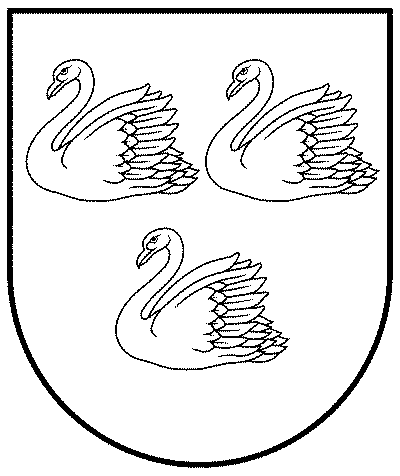 GULBENES NOVADA PAŠVALDĪBAReģ.Nr.90009116327Ābeļu iela 2, Gulbene, Gulbenes nov., LV-4401Tālrunis 64497710, mob.26595362, e-pasts; dome@gulbene.lv, www.gulbene.lv2024.gada 1.februārī                        Nr. GND/2024/46         (ārkārtas sēdes protokols Nr.3; 1.p)